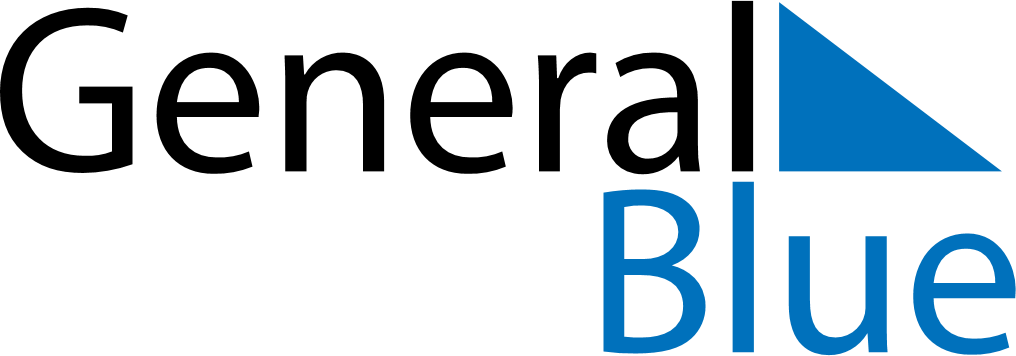 April 2020April 2020April 2020New ZealandNew ZealandSUNMONTUEWEDTHUFRISAT1234567891011Good Friday12131415161718Easter SundayEaster Monday19202122232425ANZAC Day2627282930ANZAC Day (substitute day)